ODUZIMANJE DO 20	Učenici: SVIDa ne računate stalno, malo ponovimo brojeve.1. Broji do 20 ( 2 puta)2. Izbroji koliko bilježnica i knjiga imaš u torbi.3. Pročitaj ove brojeve:15		18		20		11		719		6		13		9		104. Izvrši zadatak: Pljesni 15 putaPokucaj na vrata 10 putaNapravi 2 kruga oko stolaVikni glasno HURA 5 putaNapravi 17 čučnjevaSkoči u zrak 20 puta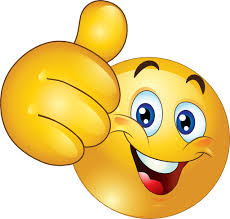 Možeš još? Zagrli mamu 1 putDaj 5 bratu, sestri, mami, tati 4 putaMahni mi 6 puta.Jako mi nedostajete, nadam se da stignete sve napraviti i da vam nije prenaporno. Čuvajte se, pazite, ne izlazite ako nije nužno i vidimo se!!Vaša razrednica Petra 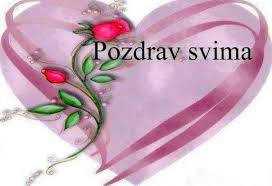 